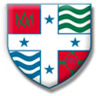 MINUTES OF MARIST ST PATS RFC 51st ANNUAL GENERAL MEETINGTHURSDAY, 25 NOVEMBER 2021 AT 7PM at MSP CLUBROOMSWelcome: Ken Ah KuoiOpening Prayer: Rob EvansPresent: John Holden, David O’Hagan, Mike Renouf, Steve McGill, Rob Evans (Chair), Kate Clapperton, Martin Paget, Li’i Alaimoana, Bevan Brocklehurst, Ken Ah Kuoi, Saina Mikaio, Maria Masina, Matthew Buck, Tim Donoghue, Alan Woods, Frances Ah Kuoi, Terry Manion, Tony Duffin, John Wootton, David Gray, Paul Jacobsen, Michael Holden, Patrick Holden, Tony Meachen, Mary-Ann Spillane, John Spillane, Porky Jensen, Mike Sood, John Poutawera, Cameron Bath, Murray Tocker, Henry Fidow, Norm Broughton, Mike Hansen, Iain Potter, Brian McGuinness, Ruffy Mollo, Dave Woods, Pat Martin, Michael Joyce, Pat Dunn, Poto Masina, Malcolm Mashingaidze, Dave WandenApologies:  Melissa Moroney, Peter Woods, Martin Paget, Frances Duffin, Kevin Horan, Dave McGuinness, Catherine Laing, Peter Dooly, Kevin Allan, Nic Fitisemanu, Peter Woods, Kerry Walsh, Richard Kilkenny, Tom MahonyMoved – Murray Tocker. Seconded – Alan Woods. Approved.Minutes from the 50th AGM held Thursday 26 November 2020Matter arising – NilApproval of minutesMoved – David Gray. Seconded – Paul Jacobsen. Approved. The 51st Annual Report and Financial StatementsTaken as read.Rob Evans spoke to Chairman’s reportLourdaiz Ah Chong spoke to Financial reportsLack of player subs – Paul JacobsenKey focus for 2022. Committee intends to place the onus on team management.Cost of Spillane Tournament – John PoutaweraCost affected by lack of grants and player contributions. Plan of action to remedy the team contributions next year has been discussed and responsibility will lie with management.Adoption of report and financial statementsSeconded – Tony Duffin. Approved.Election of Officers and Board Members for 2022Nomination of club officers (Rule 9)Patron – Archbishop John Dew DDChaplain – FR Barry Scannell SMPresident – John HoldenJunior Vice President – Ken Ah KuoiClub Captain – Mike RenoufTreasurer – David O’HaganSecretary – Kate ClappertonMoved – Matt Buck. Seconded – John Wootton. ApprovedNomination of Management Committee (Rule 10)WRFU Delegate – Steve McGillJunior Convenor – Bevan BrocklehurstMember – Rob EvansMember – Melissa MoroneyMember – Maria MasinaMember – Saina MikaioMember – Martin PagetMoved – David Gray. Seconded – Brian McGuinness. Approved.Appointments Appointment of Honourable Auditor (Rule 13)John McCormackSeconded – Matt Buck. Approved.Appointment of Honourable Solicitor (Rule 14)Tom MahoneySeconded – John Poutawera. Approved.ObituariesLife Membership(s)Presentation of life membership badges to 2020 membersJohn HoldenJohn PoutaweraConsiderations and nominations of Life Members (Rule 6.8)Nomination for John Spillane Moved - Henry Fidow and Sean Horan. Seconded – Ken Ah Kuoi. Approved.General BusinessStrategic Review Update – John Wootton4 key actions contributed to the plan – SWOT Analysis, Survey, Workshop, Draft Strategic PlanAcknowledgement to Jackson Martin for his work implementing and analysing results from the survey.6 key themes were the outcome – Footy, Faith, Family, Fun, Finance, FrameworkFocus areas identified within these themes; more inclusivity and diversity by showing greater respect for all cultures and genders. Achieving at the highest level while treating all teams the same. Ensuring accountability by players and supporters.Main objectives – Establish and prominently advertise Club values. Make MSP our member’s Rugby Club of choice and family oriented. Identify ways to celebrate diversity.Noted that the future of the clubrooms and an amalgamation not considered in this project.Questions – Nil.2022 Playing Jersey Presentation – Norm BroughtonPresentation of draft imagery and brief explanation of purpose for the change. Clarified that the draft image shows concept only. The design would require input from advisors to ensure it is culturally appropriate and significant to MSP.Questions Tony Duffin – queried protocol specified in the constitutional law regarding uniform change. Clarified by Rob Evans that the integrity of uniform colours as stipulated in the constitution were not being altered. Terry – wanted confirmation on if this would be included on the 2022 Premier Jersey. Confirmed by Norm with the stipulation that the design will need to be finalised by the end of 2021.Murray Tocker – Congratulations to Norm and acknowledgement of work that has gone into this.Change to Constitution Rule 18.4Change to Rule 18.4 regarding the notification of General meetings. Altering wording from ‘in writing’ to electronic distribution.Questions - NilSeconded – Ken Ah Kuoi. Approved.All other BusinessJohn Spillane – New clubrooms conceptAlternative clubrooms needed for Easts Cricket due to their existing clubrooms being moved off Kilbirnie Park. Current concept being discussed would involve another ‘Hub’ across the road from Evan Bays Park next to the Wellington Regional Aquatic Centre carpark.This would not be a sole venue. Clubs involved include Easts Cricket, Irish Society Football and Marist St Pats.Clearly specified that this concept is only in planning stage.We would be required to pay for usage; however, this would come with the right to Saturday nights with the stipulation we would be required to share with Football.QuestionsMatt Buck – what are the council’s current thoughts on this proposal? They would prefer that we utilise the existing Hub as they do not want any further structures on Kilbirnie Park.Brendan – shared concerns for loss of identity due to inability to present memorabilia. John clarified that while we our memorabilia wouldn’t be permanently on display, the evenings we utilise the venue our award boards would be presented on digital screens around the room.Dave Woods – queried Poneke’s feedback on the proposal. Their preference would be to merge with the Hub.Michael Langley - WRFU offered the floorCongratulations to Marist St Pats on their 2021 seasonQuestionsDave Woods – structure of the competition and the impact on representative players being unavailable for finals. Confirmation by Michael that voted on structure for the next three years will ensure 2 clear weekends after finals and prior to representative players being required for their competitions.Matt Buck – covid vaccinations in community rugby. Union is currently waiting on advice from the government and the flow on effect of their guidelines.Tony Duffin - 50th Anniversary JerseysJoe Karam has donated his back to the clubTerryPut forth consideration for a supporter’s cup. Proposed that recipient would select the following year’s recipient.AcknowledgementsAlan Woods - Acknowledgement of the new treasurer David O’HaganMatt Buck – Acknowledgement to MSP Management committee for their work in 2021Declared closed. 